* tali dati sono quelli indicati nel progetto originale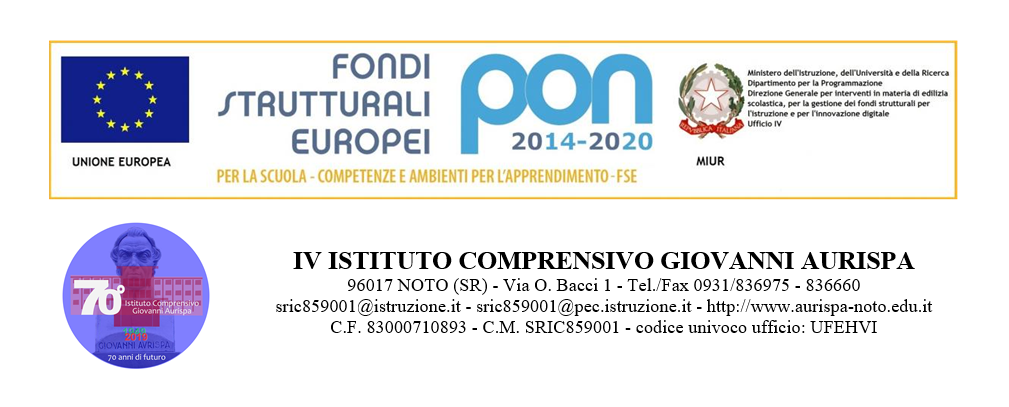 Relazione finale progettiAnno Scolastico      Titolo del progettoDocente referenteN. ore docenza indicate nel progetto (*)N. ore docenza effettivamente svolteN. ore assistenza indicate nel progetto (*)N. ore assistenza effettivamente svolteN. ore personale ATA coinvolto nel progettoN. ore personale ATA coinvolto nel progettoClassi/Gruppo classe
 (specificare le classi o il/i gruppo/i di bambini coinvolti)Docente di classe
che ha seguito le attivitàAttività svolte (indicare brevemente le attività svolte con le date e il numero di ore impiegate)Punti di forzaCriticitàProposte per il prossimo annoNoto,      Il referente del progetto